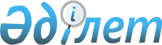 Об утверждении критериев определения рисков завоза инфекционных заболеваний из-за рубежа на территорию Республики Казахстан и (или) возникновения случаев инфекционных заболеванийПриказ Министра здравоохранения Республики Казахстан от 23 декабря 2020 года № ҚР ДСМ-317/2020. Зарегистрирован в Министерстве юстиции Республики Казахстан 24 декабря 2020 года № 21893.
      В соответствии с пунктом 6 статьи 104 Кодекса Республики Казахстан от 7 июля 2020 "О здоровье народа и системе здравоохранения" ПРИКАЗЫВАЮ:
      1. Установить критерии определения рисков завоза инфекционных заболеваний из-за рубежа на территорию Республики Казахстан и (или) возникновения случаев инфекционных заболеваний согласно приложению к настоящему приказу.
      2. Комитету санитарно-эпидемиологического контроля Министерства здравоохранения Республики Казахстан в установленном законодательством Республики Казахстан порядке обеспечить:
      1) государственную регистрацию настоящего приказа в Министерстве юстиции Республики Казахстан;
      2) размещение настоящего приказа на интернет-ресурсе Министерства здравоохранения Республики Казахстан после его официального опубликования;
      3) в течение десяти рабочих дней после государственной регистрации настоящего приказа представление в Юридический департамент Министерства здравоохранения Республики Казахстан сведений об исполнении мероприятий, предусмотренных подпунктами 1) и 2) настоящего пункта;
      3. Контроль за исполнением настоящего приказа возложить на курирующего вице-министра здравоохранения Республики Казахстан.
      4. Настоящий приказ вводится в действие по истечении десяти календарных дней после дня его первого официального опубликования. Критерии определения рисков завоза инфекционных заболеваний из-за рубежа на территорию Республики Казахстан и (или) возникновения случаев инфекционных заболеваний
      1. Критерии определения рисков завоза инфекционных заболеваний из-за рубежа на территорию Республики Казахстан и (или) возникновения случаев инфекционных заболеваний (далее – Критерии), разработаны согласно пункту 6 статьи 104 Кодекса Республики Казахстан от 7 июля 2020 "О здоровье народа и системе здравоохранения" (далее – Кодекс).
      2. Критерии определяются в отношении инфекционных заболеваний, при угрозе возникновения и распространения которых вводятся ограничительные мероприятия, в том числе карантин, перечень которых устанавливается государственным органом в сфере санитарно-эпидемиологического благополучия населения согласно пункту 5 статьи 104 Кодекса.
      3. Риск завоза инфекционных заболеваний из-за рубежа на территорию Республики Казахстан и (или) возникновения случаев инфекционных заболеваний определяется по следующим критериям:
      1) регистрация в мире массовых инфекционных заболеваний (эпидемии, пандемии) с тяжелыми (и/или нехарактерными) клиническими проявлениями при отсутствии стандартных эффективных мер средств специфической профилактики и лечения;
      2) наличие у инфекционного заболевания высокой степени контагиозности (заразности), способности передаваться от человека человеку воздушно-капельным, контактно-бытовым и пищевым путем;
      3) потенциал трансграничного распространения ввиду наличия приграничной с Республики Казахстан территории, через которую осуществляется регулярная миграция населения;
      4) существование коммуникационных связей посредством воздушного, водного, железнодорожного и автомобильного транспорта;
      5) свойства возбудителя (переносчика) инфекции, достаточные условия и факторы, способствующие распространению заболевания в Республике Казахстан;
      6) восприимчивость местного населения к заболеванию.
					© 2012. РГП на ПХВ «Институт законодательства и правовой информации Республики Казахстан» Министерства юстиции Республики Казахстан
				
      Министр здравоохранения
Республики Казахстан 

А. Цой
Приложение к приказу
Министра здравоохранения
Республики Казахстан
от 23 декабря 2020 года
№ ҚР ДСМ-317/2020